Муниципальное бюджетное общеобразовательное учреждение«Средняя школа № 7»а. Панахес Тахтамукайского районаПриказОт    10.10.2019г.                                                                                    № 280Об организации участия в мониторинге независимойоценки качества образования выпускников 9, 11 классовпо математике и русскому языку в рамках РСОКО        На основании приказа по УО администрации МО «Тахтамукайский район» № 304 от 08.10.2019г., в целях оценки качества образования  обучающихся, завершающих в 2020 году освоение основных образовательных программ основного общего и среднего общего образования, в целях организованного проведения МПР в 9, 11 классах,приказываю:Зам. директора по УВР, координатору школы по подготовке выпускников к ГИА, Схаляхо З.А.:-обеспечить  участие обучающихся 11 класса в проведении муниципальных проверочных работ  по русскому языку и математике в утвержденные Управлением образования сроки: по русскому языку - 22.11.2019г. и по математике  - 27.11.2019г.;- обеспечить прибытие членов предметных комиссий по проверке работ обучающихся 11 классов в ППЭ – 51 на базе МБОУ «СШ №1» а.Тахтамукай:Ачмиз С.Д. по русскому языку  25.11.2019г. к 09:00,Ачмиз С.Ю. по математике 29.11.2019г. к 09:00. - организовать проведение в 9 классе на базе школы муниципальных проверочных работ  по русскому языку и математике в утвержденные Управлением образования сроки: по русскому языку - 18.10.2019г. и по математике  - 24.10.2019г.;Для этого:- подготовить 2 аудитории  в строгом соответствии с требованиями порядка проведения ГИА по образовательным программам основного общего образования, - внести изменения в расписание уроков в определенные сроки, организовать замещение уроков и  довести данные изменения до сведения всех участников образовательных отношений,- ознакомить педагогов, задействованных в проведении МПР с должностными обязанностями,- представить статистическую и аналитическую информацию в МКУ «ИМЦ» по результатам проверки МПР в 9 классе к:19.10.2019г. по русскому языку, 25.10.2019г. по математике. Зам. директора по ИКТ и УМР, обеспечивающему техническое сопровождение  проведения  МПР в 9 классе,   Чемсо М.К. подготовить:- расходный материал для тиражирования  документации по проведению МПР  по математике  и  русскому языку,- технические средства для воспроизведения аудиозаписей при проведении МПР по русскому языку.	Назначить организаторами при проведении МПР по русскому языку и математике в 9 классе: в аудитории №1 учителя начальных классов Уджуху Р.Р., учителя английского языка Басте С.Н. в аудитории №2 учителя начальных классов Наш З.Н., учителя истории Схаляхо З.К.вне аудитории, обеспечивающими передвижение обучающихся, учителя технологии Харате Ф.Р. и учителя музыки Хачемиз Р.Г. вне аудитории, обеспечивающими порядок на территории школьного двора и в помещениях, не задействованных при проведении МПР, учителя ОБЖ Ачмиз Н.Ш. и учителя физики Тахтамир Б.И.Создать предметные комиссии по проверке МПР по русскому языку и математике в 9 классе в составе:Членам предметных комиссий по  проверке:- осуществить оценку выполнения заданий участниками МПР объективно, в соответствии с полученными из УО критериями оценивания;- подготовить аналитическую справку по результатам проверки МПР, следуя инструкции.Классным руководителям  9 класса Ачмиз С.Д., 11 класса Харате Ф.Р.:- обеспечить информирование обучающихся и их родителей (законных представителей) о сроках, месте, времени начала мониторинговых мероприятий;- обеспечить явку в ПП МПР и наличие у каждого обучающегося документа удостоверяющего личность и  2-х гелиевых ручек с черной пастой.       7.  Всем лицам,  привлекаемым к проведению  МПР:      - осуществлять деятельность в соответствии с инструктивно – методическими материалами  Порядка проведения  ГИА,              - соблюдать требования информационной безопасности.         8. Контроль выполнения  приказа оставляю за собой.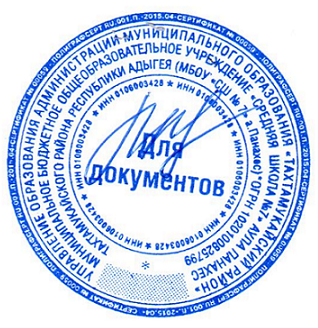 Директор                                Л.Б. МамхоПредмет ФИО учителяРусский язык  Ачмиз С.Д., Схаляхо З.А.Математика  Ачмиз С.Ю., Наш С.Н.